ISTITUTO COMPRENSIVO STATALE “ALBERTI - SALGARI” 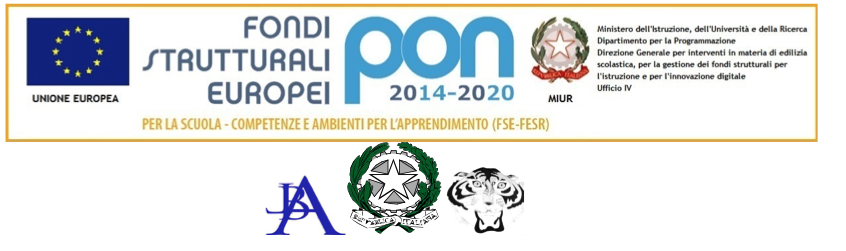 10141 TORINO (TO) – VIA TOLMINO 40 - C.F. 97770960017 – C.M. TOIC8AZ00C TELEFONO 011/01167860e –mail : TOIC8AZ00C@ISTRUZIONE.ITSCHEDA VERIFICA PROGETTO a.s. 2020-21DATI GENERALISi prega di compilare il file in formato Word e non dopo averlo stampato.TORINO, _________________				IL REFERENTE DEL PROGETTO				___________________________________PlessoPlessoDenominazione progettoDenominazione progettoResponsabile del ProgettoResponsabile del ProgettoEventuali esperti esterniEventuali esperti esterni1 - ………………………………………n° ore                 2 - …………………………………        n° ore                  3 -……………………………………… n° ore                   Docenti che hanno partecipato al progetto (indicare anche l’eventuale coinvolgimento del personale ATA)Docenti che hanno partecipato al progetto (indicare anche l’eventuale coinvolgimento del personale ATA)Cognome Cognome Nome DURATA PROGETTOCLASSI COINVOLTEALUNNI COINVOLTI NEL PROGETTON. …………….OPERATIVITÀSINOIn parteL’attività programmata ha permesso agli alunni di acquisire nuove competenze?       Se si, quali competenze sono state acquisite in relazione agli obiettivi programmati?   12Le difficoltà incontrate sono state: ( segnare con una crocetta una o più risposte )Le difficoltà incontrate sono state: ( segnare con una crocetta una o più risposte )Tempi stretti per la realizzazione del ProgettoMancanza di risorse economicheProblemi organizzativiMancanza di spazi adeguatiProblematiche di collaborazione tra docentiProblematiche di collaborazione tra docenti ed espertiProblematiche di collaborazione tra docenti e collaboratori scolasticiAltroMateriali e documenti prodotti (breve sintesi o allegare documenti)INNOVAZIONEIn che cosa il progetto è stato innovativo?Si possono prevedere dei miglioramenti? Se sì quali?………………………………………………………………………………………………………………………………………………………………………………………………………………………………………………………………………………………………………………………………………………………………………………………………………………………………………………………………………………………………………………………………………………………………………………………………………………………………………………………………………………………………………………………………………………………………………………………………………………………………………………………………………………………………………………………………………………………………………………………………………………………………………La soddisfazione degli alunni è stata ottimaottimabuonabuonasufficienteLa soddisfazione dei docenti è stataottimaottimabuonabuonasufficienteIl progetto verrà proposto anche per il prossimo anno scolastico?SINONOCon modificheCon modificheSe con modifiche quali?………………………………………………………………………………………………………………………………………………………………………………………………………………………………………………………………………………………………………………………………………………………………………………………………………………………………………………………………………………………………………………………………………………………………………………………………………………………………………………………………………………………………………………………………………………………………………………………………………………………………………………………………………………………………………………………………………………………………………………………………………………………………………Altre osservazioni